ST. LEO’S AND SOUTHMEAD CATHOLIC NURSERY & PRIMARY SCHOOLHead Teacher: Mrs A. Tambourini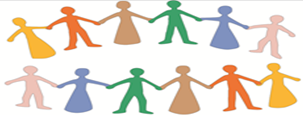 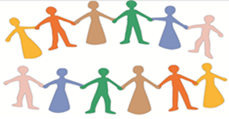 Lickers Lane, Whiston, Knowsley L35 3SRTelephone: 0151 477 8410www.stleossouthmeadnursery.co.uk  www.stleossouthmead.co.uk                        stleo@knowsley.gov.uk@stleossouthmeadFriday 5th October 2018Chester FC and England U17sChester FC are hosting England’s U17 team Vs UAS U17 team on Friday 12th October.  Tickets are really cheap (£1 for children and £3 for adults).  I have copied the link in case any parents want to go online and book tickets…I think it is a wonderful opportunity for our children to see the up and coming England stars of the future!!!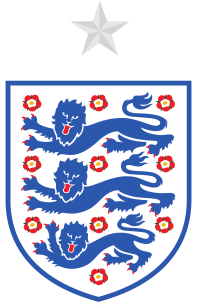 The game kicks off at the Swansway Chester Stadium at 7pm. Tickets are available online at http://www.chesterfc.comGo to the ‘news’ tab on the site and follow the link for the international game.Parking - again!Unfortunately, despite my plea on last weeks newsletter, there are still many parents parking on the road that leads to the school gates rather than in the car park provided.  This is causing a lot of congestion and blocking the view of other parents coming in and out of the carpark.  Please DO NOT PARK on the road when dropping children off or collecting them at the end of the day.  It is very dangerous and I am seriously concerned that one of our children will be hurt as a direct result of this. Thank you in advance for your support with this very important safeguarding request! 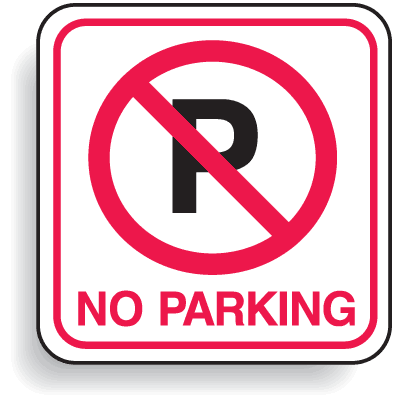 Dogs on the premisesWe have a policy in school that dogs are not allowed on the premises…this is to ensure our children are kept safe and our grounds are kept clean.  If you bring your dog with you on the school run, please leave it outside with a responsible adult or tie it up….you will be asked to leave the premises if you have a dog with you!  I apologise if this sounds very stern…but we have found dog mess on our junior yard this week and it is not fair on our children! Reception Vision ScreeningReception Class will all be screened for their vision next week.  This is basically an eye test that is completed by a specialist nurse – it helps to identify any children that may need to visit an optician.  It is standard practice for all children in Knowsley to receive this screening test as it helps to identify any problems sooner rather than later!Family LearningWe were delighted to see so many of our parents engaged in our family learning activity this week, I have been told that the cookery class was very good indeed.  Next week the focus is on making a book with your child, this is very valuable as reading is the key to successful learning!  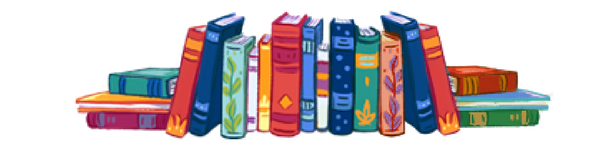 Before you come into the hall, please feel free to visit the front reception area and browse our newly refurbished book area…there are plenty of good books that parents can take away for free!  You are your child’s idol….if they see you reading then they will want to do the same!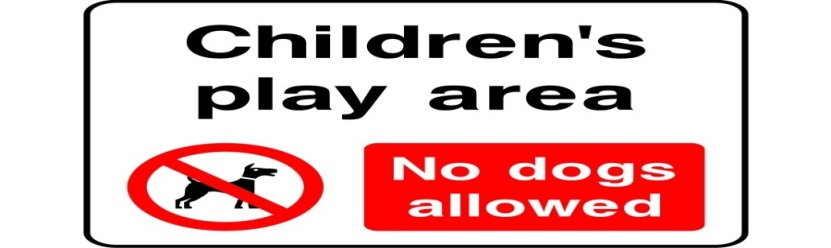 After the family learning session, we would like to invite you to visit our weekly bookshop with your child…all books are £1 each and are brand new! Dates for your DiaryPlease see a list of dates for your diary – all of these events are already planned and will go ahead.  If there are any additional events we will let you know as soon as possible.Paperless LettersStarting from this week, all newsletters will be put on Class Dojo and the school website.  There will be some paper copies at the front reception if any parents wish to have a copy that is printed out.  We will also be putting all other letters on Class Dojo from this week!  However, if it is a letter that has a reply slip attached then we will always send a paper copy home as well!Exciting news for Years 3 and 6!Yesterday, our year 3 and 6 children were all given a very exciting letter to bring home.  We have organised residential activity holidays for each of these year groups – both to take place in the summer when the weather is nicer!  Year 3 are taking part in an outward bounds activity holiday, and year 6 are going to London where they will explore the capital and experience many of its cultural attractions!  We are urging the parents of children in these classes to respond to the letter with permission slips and deposits as soon as possible so that we can finalise numbers and move towards confirming bookings!These residential holidays will become an annual event at St Leo’s and Southmead, so do not worry if your child isn’t in either of these classes…it will be their turn soon!Monster Mash!On the first Tuesday back after half term  (30th October), we are inviting all children to a Monster Mash in the school hall.  This is a fun disco night where the children can get dressed up in their Halloween costumes and dance the night away, play games and have something to eat and drink.  I will be sending home letters with more information on next week…but I wanted to give you plenty of notice so that you can save the date!AttendanceNext week we will be holding an attendance challenge….We want every child who can be in to be in every day and on time!  Our school attendance target is 100%....but we accept that sometimes children are ill and cannot make it into school.  So, next week….if our whole school attendance is over 99% we will reward all children with a very special treat when they come back after half term.  Trust me…they do not want to miss out on what we have planned!  